АДМИНИСТРАЦИЯ ГОРОДА УЛАН - УДЭКОМИТЕТ ПО ОБРАЗОВАНИЮЦЕНТР МОНИТОРИНГА И РАЗВИТИЯ ОБРАЗОВАНИЯПРОГРАММАXXX городской научно-практической конференции школьников«ШАГ В БУДУЩЕЕ»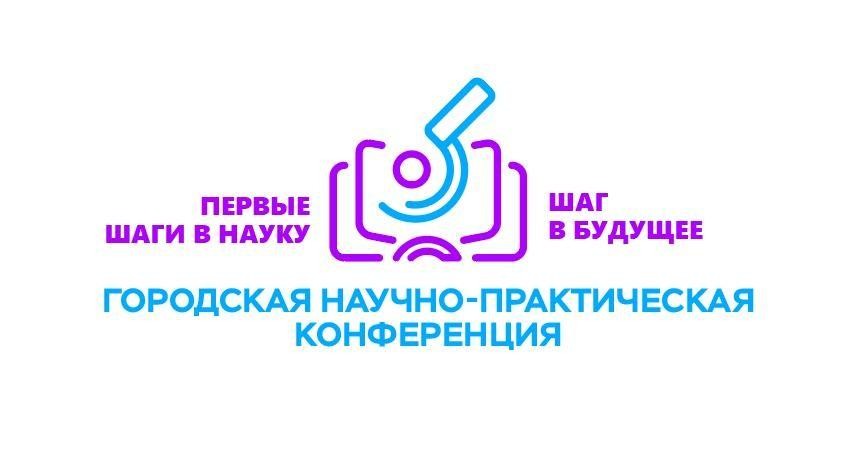 г. Улан-Удэ2023 г.Cтремится мир к вершинам облаков,Стремится жизнь почувствовать, увидеть,От дальних звёзд до дальних береговМы к свету рвёмся, чтобы всё предвидеть…Наукой нам подарены ключи,Наука открывает двери жизни,Науки свет нас выведет в ночи,Наука заставляет нас поверить…Искать, творить, любить и создавать:Наука – это сложное искусство,Кто жизнь свою науке смог отдатьОткрыл своей душе иные чувства…Сокровищница знаний и умовХранительница тайн, идей, секретов…Ты воплощение самых светлых слов,Ты – дар отцов…Восьмое чудо света.Дата проведения: 15-16  февраля 2023г.Форма: дистанционная, в ZOOM﻿ Регламент работы:Открытие конференцииРегистрация участников по залам онлайн-конференцииРабота секцийПодведение итогов, закрытие работы секций, награждение победителей и призеровРегламент работы15 февраляРегламент работы16 февраля15 февраля1 потокСекция «ИНОСТРАННЫЕ ЯЗЫКИ», зал № 1Состав жюри: 1. Бадмацыренова Дарима Базарсадаевна, к.филол.н. доцент каф. «Английский язык и лингводидактика» ФГБОУ ВО БГУ им. Д. Банзарова2. Цыпылова Ольга Валерьевна, учитель английского языка МАОУ СОШ №13. Дымбрылова Алла Валерьевна, учитель иностранных языков МАОУ СОШ №354. Азаматова Ирина Семеновна, аналитик МКУ ЦМРО5. Базарова Баирма Баировна, зам.директора по учебной работе, к.филол., н., доцент каф. «Английский язык и лингводидактика» ФГБОУ ВО БГУ им. Доржи Банзарова 6. Ванжилова Галина Васильевна, аналитик МКУ ЦМРО Модераторы: Азаматова Ирина СеменовнаСекция «ФИЗИКА»,  зал № 2Состав жюри: 1. Санеев Эдуард Леонидович, к.ф.-м.н., доцент кафедры «Физика» ФГБОУ ВО ВСГТУ2. Культикова Светлана Андреевна, учитель физики МАОУ СОШ №73. Медведева Маргарита Викторовна, учитель физики МАОУ СОШ №494. Жамсаранова Баирма Иосифовна, аналитик МКУ ЦМРОМодератор: Жамсаранова Баирма Иосифовна, Намсараева Эльвира ШираповнаСекция «ОБЩЕСТВЕННЫЕ НАУКИ», зал № 3Состав жюри: 1. Бадмацыренов Тимур Баторович, доцент ФГБОУ ВО БГУ им.Д.Банзарова2. Цыденов Александр Баторович, аспирант, ассистент кафедры политологии и социологии.3. Семушев Иван Николаевич, учитель истории и обществознания МАОУ СОШ №65модератор: Гурулева Татьяна ВладимировнаСекция «АЛГЕБРА И МАТЕМАТИЧЕСКИЙ АНАЛИЗ», зал № 4Состав жюри: 1. Мамунова Татьяна Матвеевна, К.п.н, доцент, Почетный работник общего образования РФ, Заслуженный работник образования РБ, Ветеран  труда России и Монголии2. Лунева Людмила Юрьевна, учитель математики МАОУ Гимназия №143. Баженова Ирина Егоровна, учитель математики МАОУ Гимназия №144. Ванданова Туяна Федоровна, учитель математики МАОУ СОШ №49модератор:  Шойнжурова Эржена ДашинимаевнаСекция «ИНФОРМАТИКА», зал № 5Состав жюри: 1. Соколова Юлия Юрьевна, к.т.н, аналитик МКУ ЦМРО2. Насырова Ольга Анатольевна, учитель информатики МАОУ СОШ №2модератор: Соколова Юлия Юрьевна2 потокСекция «ЛИТЕРАТУРА», Зал № 4Состав жюри: 1. Затеева Татьяна Владимировна, профессор каф. русской и зарубежной литературы ФГБОУ ВО БГУ им Д.Банзарова2. Березкина Елена Петровна, к.ф.н., зав. каф. «Русская и зарубежная литература» ФГБОУ ВО БГУ им. Д. Банзарова3. Будаева Юлия Александровна, учитель русского языка и литературы МАОУ ФМШ №56модератор: Эрдынеева Наталья ПетровнаСекция «БИОЛОГИЯ», Зал № 5Состав жюри: 1. Мункуева Марина Сергеевна, к.б. н.2. Гулгенов Алексей Зориктуевич, к.б. н., доцент кафедры зоологии и экологии БГУ им. Доржи Банзарова3. Басхаева Татьяна Георгиевна, к.б.н., доцент, зав. каф.Ботаника БГУ4. Мункуева Наталья Александровна,  к.б.н.модератор: Желибо Марина Анатольевна3 потокСекция «РУССКИЙ ЯЗЫК», зал № 1Состав жюри: 1. Зырянова Елена Васильевна - к.ф.н., доцент каф. «Русский язык и общее языкознание» ФГБОУ ВО БГУ им. Доржи Банзарова2. Мельникова Наталья Леонидовна, учитель русского языка и литературы МАОУ СОШ №353. Цыдыпова Елена Батожаргаловна, учитель русского языка и литературы МБОУ БГ №59модератор: Лемза Екатерина НиколаевнаСекция «ЭКОНОМИКА», зал № 2Состав жюри: 1.  Мункуева Ирина Сергеевна, канд. экон. наук, доцент кафедры экономической теории, государственного и муниципального управления Института экономики и управления БГУ2. Цыренов Даши Дашанимаевич, зам директора института непрерывного образования БГУ, главный редактор научного журнала "Вестник БГУ. Экономика и менеджмент"3. Балуев Александр Викторович, учитель истории и обществознания Лицей №27модератор: Азаматова Ирина СеменовнаСекция «ГЕОГРАФИЯ», зал № 3Состав жюри: 1. Урбанова Чимит Болотовна, к.геогр.н, доцент каф. «География и геоэкология» ФГБОУ ВО БГУ им. Доржи Банзарова2. Пляскина Анна Андреенва, учитель географии МАОУ Гимназия №143. Угрюмова Елена Александровна, учитель географии МАОУ СОШ №43модератор: Дымчикова Гэрэлма ГеннадьевнаСекция «ИСТОРИЯ МОЕЙ СЕМЬИ», зал № 4Состав жюри: 1. Шестаков Артемий Анатольевич, к.и.н, учитель истории и обществознания МАОУ Гимназия №332. Тихонов Алексей Леонидович, директор МАОУ Гимназия №143. Двойнишникова Надежда Олеговна, учитель истории и обществознания МАОУ Гимназия №14модератор: Гурулева Татьяна Владимировна16 февраля1 потокСекция «ТЕХНОЛОГИЯ», зал № 1Состав жюри: 1. Дульчаева Ирина Львовна, к.п.н., доцент каф. «Техническое образование и профессиональное обучение»  ФГБОУ ВО БГУ им. Доржи Банзарова2. Халтуева Александра Михайловна, преподаватель каф. «Техническое образование и профессиональное обучение» ФГБОУ ВО БГУ им. Доржи Банзарова3. Кадышева Алина Олеговна, ассистент кафедры Технологического образования и профессионального обучения БГУ им. Д. Банзаровамодератор: Желибо Марина АнатольевнаСекция «МЕДИЦИНА И ЗОЖ», зал № 2Состав жюри: 1. Валова Елена Эрдэмовна, доцент каф. земельного кадастра и землепользования ФГБОУ ВО БГУ им.Д.Банзарова2. Гулгенов Сергей Жаргалович, ст.преподавательФГБОУ ВО ВСГУТУ3. Шувалов Алексей Викторович, учитель ОБЖ МАОУ Гимназия №33 модератор: Шойнжурова Эржена ДашинимаевнаСекция «ЭКОЛОГИЯ», зал 3Состав жюри: 1. Тулухеева Снежана Цыдыпдоржиевна, к.г.н. старший преподаватель КЕМД (кафедра естественно- математических дисциплин) ГАУ ДПО РБ "БРИОП"2. Агафонова Светлана Петровна, учитель географии МАОУ СОШ №40 3. Кривова Алена Викторовна, завуч по УВР МАОУ СОШ №13модератор: Эрдынеева Наталья ПетровнаСекция «ХИМИЯ», зал № 4Состав жюри: 1. Алексеева Ида Александровна, к.т.н. доцент каф. «Неорганическая и аналитическая химия» ФГБОУ ВО ВСГУТУ2. Алексеева Любовь Сергеевна, МАОУ СОШ №93. Павлов Игорь Артурович, к.ф.н., доцент каф. «Неорганическая и органическая химия» ФГБОУ ВО БГУ им. Доржи Банзаровамодератор: Намсараева Эльвира Шираповна2 потокСекция «ИСТОРИЯ БУРЯТИИ», зал № 1Состав жюри: 1. Бояркина Татьяна Александровна, президент ассоциации краеведения байкальского региона2. Тихонов Алексей Леонидович, директор МАОУ Гимназия №143. Васина Юлия Александровна, учитель истории МАОУ СОШ №14модератор: Желибо Марина АнатольевнаСекция «ПСИХОЛОГИЯ», зал № 2Состав жюри: 1. Климентьева Наталья Николаевна, к. псих.н., доцент кафедры Психологии детства БГУ2. Фомицкая Галина Николаевна, Доктор педагогических наук, профессор, директор Сетевого Университетского образовательного округа, заслуженный Учитель Республики Бурятия, почетный работник Высшего профессионального образования РФ3. Баирова Галина Бадмаевна, к.п.н., зав.кафедрой начального образования4. Борисова Юлия Георгиевна, заведующий МБДОУ № 33 «Светлячок»модератор: Шойнжурова Эржена ДашинимаевнаСекция «БУРЯТСКИЙ ЯЗЫК И ЛИТЕРАТУРА», зал № 3Состав жюри: 1. Цырендоржиева Баирма Дамбиевна, кандидат филологических наук, заведующая кафедрой бурятского языка и методики преподавания ВШБЯЛ ВИ БГУ им. Д. Банзарова2. Лубсанова Цыбигма Владимировна, учитель бурятского языка и литературы высшей категории  Республикаского бурятского национального лицея - интерната №13. Дымчикова Гэрэлма Геннадьевна, аналитик МКУ ЦМРОмодератор: Дымчикова Гэрэлма ГеннадьевнаСекция «КУЛЬТУРОЛОГИЯ», зал № 4Состав жюри: 1. Авдохина Тамара Владимировна, доцент кафедры Языкознания и литературы ФГБОУ ВО БГУ им.Д.Банзарова2. Стремаухова Вера Владимировна, учитель ИЗО МАОУ ЛГ №33. Намсараева Эльвира Шираповна, аналитик МКУ ЦМРОмодератор: Намсараева Эльвира Шираповна3 потокСекция «ГЕОМЕТРИЯ», зал № 3Состав жюри: 1. Янтранова Светлана Степановна, к.ф-м.н., доцент каф. «Геометрия» ФГБОУ ВО БГУ им.Д.Банзарова2. Грудинин Александр Владимирович, зав.каф. "Информационных систем и логистики" В ГБПОУ "УУАТ"3. Орлова Татьяна Владимировна, учитель математики МАОУ Гимназия №14модератор: Ванжилова Галина ВасильевнаСекция «ТВОРЧЕСКИЕ ПРОЕКТЫ», зал № 4Состав жюри: 1. Вишнякова Татьяна Витальевна, завуч по ВР, учитель русского языка и литературы МАОУ СОШ №12. Шарапова Лилия Викторовна, учитель русского языка и литературы МАОУ СОШ №603. Васильева Софья Владимировна, учитель русского языка и литературы МАОУ Гимназия №14модератор: Азаматова Ирина СеменовнаСекция «ИСТОРИЯ ОТЕЧЕСТВА», зал № 5Состав жюри: 1. Шестаков Артемий Анатольевич2. Двойнишникова Надежда Олеговна, учитель истории и обществознания МАОУ Гимназия №14модератор: Шойнжурова Эржена Дашинимаевна8.30 - 8.50  открытие Конференции(1 поток)8.30 - 8.50  открытие Конференции(1 поток)8.30 - 8.50  открытие Конференции(1 поток)8.30 - 8.50  открытие Конференции(1 поток)8.30 - 8.50  открытие Конференции(1 поток)8.30 - 8.50  открытие Конференции(1 поток)ЗалыЗал №1Зал №2Зал №3Зал №4Зал №5СекцияИностранные языкиФизикаОбществознаниеАлгебраИнформатикаРабота секций8.30-15.308.30-15.308.30-15.308.30-12.008.30-12.00Работа секций без перерываРабота секций без перерываРабота секций без перерываРабота секций без перерыва12.30 -12.50  открытие Конференции (2 поток)12.30 -12.50  открытие Конференции (2 поток)ЗалыЗал №1Зал №2Зал №3Зал №4Зал №5СекцияИностранные языкиФизикаОбществознаниеЛитератураБиологияРабота секций8.30-15.308.30-15.308.30-15.3012.30-15.3012.30-15.3016.00 -16.20  открытие Конференции(3 поток)16.00 -16.20  открытие Конференции(3 поток)16.00 -16.20  открытие Конференции(3 поток)16.00 -16.20  открытие Конференции(3 поток)16.00 -16.20  открытие Конференции(3 поток)16.00 -16.20  открытие Конференции(3 поток)ЗалыЗал №1Зал №2Зал №3Зал №4СекцияРусский языкЭкономикаГеографияИстория Моей семьиРабота секций16.00-18.0016.00-18.0016.00-18.0016.00-18.008.30 -8.50  открытие Конференции(1 поток)8.30 -8.50  открытие Конференции(1 поток)8.30 -8.50  открытие Конференции(1 поток)8.30 -8.50  открытие Конференции(1 поток)8.30 -8.50  открытие Конференции(1 поток)8.30 -8.50  открытие Конференции(1 поток)ЗалыЗал №1Зал №2Зал №3Зал №4Зал №4СекцияТехнологияМедицина ЗОЖЭкологияХимияХимияРабота секций8.30-12.008.30-12.008.30-12.008.30-12.008.30-12.0012.30 -12.50  открытие Конференции(2 поток)12.30 -12.50  открытие Конференции(2 поток)12.30 -12.50  открытие Конференции(2 поток)12.30 -12.50  открытие Конференции(2 поток)12.30 -12.50  открытие Конференции(2 поток)12.30 -12.50  открытие Конференции(2 поток)ЗалыЗал №1Зал №2Зал №3Зал №4Зал №4СекцияИстория БурятииПсихологияБурятский язык и литератураКультурологияКультурологияРабота секций12.30-18.0012.30-18.0012.30-15.2012.30-15.2012.30-15.20Работа секций без перерываРабота секций без перерываРабота секций без перерыва15.30 -15.50  открытие Конференции(3 поток)15.30 -15.50  открытие Конференции(3 поток)15.30 -15.50  открытие Конференции(3 поток)ЗалыЗал №1Зал №2Зал №3Зал №4Зал №5СекцияИстория БурятииПсихологияГеометрияТворческие проектыИстория ОтечестваРабота секций12.30-18.0012.30-18.0015.30 -18.0015.30 -18.0015.30 -18.00№ФИО участникаКласс№ ООФИО руководителяТема1Кочкин Николай Александрович8СОШ №1Цыпылова Ольга Валерьевна«Использование современных англицизмов в профессиональной лексике отдельных профессий»2Перенов Терентий Аркадьевич8СОШ №1Барская Ольга ВладиславовнаУпотребление молодежного сленга в речи журналистов3Цой Виктория Владимировна10МАОУ СОШ №35Угрюмова Татьяна ГеоргиевнаИсследование мотивации учащихся медицинского класса к изучению английского языка4Зарубина Елизавета Алексеевна10МГЛСавина Мария ВикторовнаАнализ компонентов эмоционального интеллекта на материале англоязычных песен5Емельянова Дарья Михайловна10МАОУ СОШ №43Гольцман Ольга Васильевна«Традиции и обычаи Великобритании»6Волчугова Вероника Васильевна10МАОУ СОШ №32Титова Оксана ВладимировнаКультурное наследие английской монархии в контексте личного роста7Литвинцев Артем Романович10МАОУ СОШ №12Чистякова Ирина ВладимировнаСокращения в английской письменной разговорной речи8Авдеева Дарья Александровна10МАОУ СОШ №32Титова Оксана ВладимировнаРиторика России и стран Англомира в эпоху санкций9Китаев Иван Петрович10МАОУ СОШ №32Титова Оксана ВладимировнаИкигай/ ikigai/- формула удовлетворенности и радости.10Зодбоев Цырен Бэликтуевич10МАОУ «СОШ № 20»Меньшикова Светлана ИннокентьевнаОбразование названий дней недели в английском и бурятском языках11Ржахов Даниил Анатольевич1026Макрова Марина НиколаевнаРазличия американского и британского вариантов английского языка12Обросова Дарья Олеговна10МАОУ «СОШ №65 г. Улан-Удэ имени Г.С. Асеева»Тимофеева Елизавета МихайловнаСпособы образования игры слов на примере заголовков новостных текстов британских и американских газет13Будаева Дарья Ефимовна10МАОУ «СОШ № 63»Мыдыгмаева Лариса ДондоковнаРечевая агрессия в бытовой коммуникации (в русской, американской и бурятской коммуникативной культуре на примере ситуации «гость-хозяин»)14Дармаев Батор Амгаланович 10МАОУ «Гимназия 33 г.Улан-Удэ»Чимитдоржиева Жаргалма Пирангалаевна Пути изучения английского языка с помощью интернета15Базарова Янжима10МАОУ «Лингвистическая гимназия №3 г. Улан-Удэ»Бобкова Наталья ГеоргиевнаФункции приемов сюрреалистической поэтики в творчестве Робера Десноса16Барнадаева Арюна11МАОУ «Лингвистическая гимназия №3 г. Улан-Удэ»Дымбрылова Раджана БаяровнаМетоды и средства повышения мотивации школьников к обучению английского языка17Межпрофильный проект11Лицей № 27Бушуева Анна Юрьевна, учитель английского зыкаМАОУ лицей №27 в прошлом и настоящем18Ипатова Екатерина Максимовна11МАОУ СОШ № 46Новоселова Татьяна Валерьевна«Роль англоязычных источников (на примере мультипликационных и короткометражных фильмов) в изучении английского языка на уровне Pre-Intermediate»19Аскерова Сабина Мубариз кызы11МАОУ СОШ № 46Новоселова Татьяна Валерьевна«Сленговые выражения как неотъемлемая часть лексики английского языка»20Кочкин Николай Александрович8СОШ №1Цыпылова Ольга Валерьевна«Использование современных англицизмов в профессиональной лексике отдельных профессий»№ФИО участникаКласс№ ООФИО руководителяТема1Морозова Татьяна Михайловна8МАОУ «СОШ № 51»Серявина Любовь КонстантиновнаИзмерение  высоты окрестных  гор  села Буй Бичурского района барометрическим методом2Югова Радислава Юрьевна8МАОУ СОШ №32Тимофеева Надежда ПетровнаВлияние Луны на деятельность человека3Фомина Софья Васильевна8МАОУ СОШ №12Тихонова Евгения ВладимировнаИзмерение плотности тела человека и нахождение его площади поверхности4Сотнич Юлия Петровна8МАОУ «СОШ №47 г.Улан-Удэ им. Калашникова И.К»Михайлова Татьяна Степановна«Методы определения плотности сыпучих веществ»5Долгорова Аяна Чингисовна, Замбалаева Виталина Олеговна8МАОУ СОШ №19Намсараева Дэнсэма СергеевнаЗавтрак с физикой6Чимитова Сарана Дабаевна8МАОУ СОШ №19Намсараева Дэнсэма СергеевнаСолнечные и лунные затмения7Сергеев Михаил Сергеевич9МАОУ «СОШ №18 им. М.А.Концова»Борголова Галина Александровна«Изготовление катушки Тесла в домашних условиях»8Тихомиров Никита Александрович10МАОУ ФМШ №56Магура Мария ПетровнаФизика мыла9Ветошникова Анастасия Романовна 10МАОУ ФМШ №56Магура Мария ПетровнаСекреты рвновесия. Равновесие тврдых тел. 10Евсюкова Анастасия Сергеевна10МАОУ ФМШ №56Магура Мария ПетровнаИсследование физических свойств мыльных пузырей при их замерзании11Цыденова Алина Николаевна10МАОУ ФМШ №56Хатунов Амгалан Владимирович,      Магура Мария ПетровнаИзучение технических свойств композитных материалов
 (основа -эпоксидная смола, армирующий слой - углеволокно)12Зодоева Светлана Павловна10МАОУ «СОШ № 44»Данзанова Елена ВасильевнаЭлектромагнитная левитация13Санжеев Арья Викторович10МАОУ «СОШ №42»Батуева Маргарита СаввичнаСтрельба из лука14Бабинцева Екатерина Ильинична10МАОУ СОШ №19Егорова Светлана АлександровнаИзготовление декоративного электрического настольного светильника при помощи подручных средств15Савушкина София Вадимовна11МАОУ «СОШ №40»Мельник Елена Дмитриевна, учитель физики«Инженерный расчет и конструирование модели макета расположения фонарей на городской неосвещенной улице  Жуковского в г. Улан-Удэ» 16Гыргенов Константин Борисович11МАОУ «СОШ №40»Мельник Елена Дмитриевна, учитель физики«Конструирование магнитомера для измерения магнитной индукции магнитных полей»17Николаев Роман Александрович 11МАОУ ФМШ №56Михаэлис Андрей ВячеславовичИсследование цифрового приемника18Фетисов Федор Николаевич11МАОУ ФМШ №56Магура Мария ПетровнаРазработка портативного зарядного устройства19Хартаев Константин Александрович11МАОУ «Гимназия 33 г.Улан-Удэ»Будаева Ольга ВладимировнаПолучение медных наночастиц методом лазерной абляции№ФИО участникаКласс№ ООФИО руководителяТема1Разуваев Данил Сергеевич8МАОУ СОШ №58Ким Сергей ИгоревичНацистская идеология в воспитании и образовании Германии 1930-1940-ых гг.2Цыбикова Елизавета Эльдаровна 8МАОУ «Гимназия 33 г.Улан-Удэ»Баяртуев Аюша ЛубсановичМолодежь и религия в Бурятии: прошлое, настоящее3Ханхатов Тэмуужин Гантумурович9Лицей № 27Жаркой Павел Васильевич, учитель истории и обществознанияПроблема выбора профессии у старшеклассников4Шагдарова Анна Николаевна9МАОУ ООШ №23Корпусова Ольга ЮрьевнаСредства массовой информации республики Бурятия: анализ структуры и территориального охвата5Будажапова Номин-Дари Баировна10МАОУ «БГ №29»Тырхеева Наталья БорисовнаЭлектронные петиции в XXI веке: ожидания и реальность(на примере Республики Бурятия)6Базаров Амгалан Юрьевич10МАОУ «СОШ № 20»Жаргалова Людмила СандыковнаЯзыковая ориентация современных школьников г. Улан - Удэ7Жалсараева Алина Дамбаевна 10МАОУ ФМШ №56Базарова Лилия Чингисовна Особенности волонтерской деятельности на примере Великобритании и России8Смирнова Екатерина Александровна10МАОУ «СОШ №7»Степанова Екатерина Вячеславовна«Влияние санкций на отечественный кинематограф»9Павлова Галина1055Миронов М.А.Развитие духовной жизни России в 1990, 2010 гг.10Махалова Татьяна Александровна10МАОУ «СОШ № 44»Галсанова Марина БудажаповнаСамопознание и развитие личности в подростковом возрасте11Николаева Маргарита Викторовна,Захарова ЛюбовьНиколаевна11МАОУ «СОШ №18 им.М.А.Концова»Макарова Марина Александровна«Электоральное поведение молодёжи  (по данным социологического исследования)»12Дамбаева Амина11«Лингвистическая гимназия №3 г. Улан-Удэ»Дымбрылова Раджана БаяровнаСовременная школьная форма13Бурлаков Артем Сергеевич11МАОУ СОШ №35Заиграева Наталья МихайловнаОсобенности профессионального самоопределения старщеклассников14Сабирова Диана Руслановна11СОШ №1Шойнжонова Эржена ЦырендоржиевнаМассовая культура и ее влияние на ценностные ориентиры молодежи15Кобылкина Екатерина Константиновна11МАОУ СОШ№58Ким Сергей ИгоревичАномия духовно-нравственных ценностей16Венедиктова Виктория Дмитриевна11МАОУ СОШ №32Зарубин Иван МихайловичПравовая ответственность родителей в случае неисполнения родительских обязанностей17Гребенщиков Николай Николаевич11МАОУ «Гимназия 33 г.Улан-Удэ»Шестаков Артемий Анатольевич Что вы скажете о Швамбрании?18Шишмарева Александра Михайловна11МАОУ "СОШ №31 им. П.Т. Харитонова"Бельская Евгения Анатолиевна«Особенности семейного воспитания в России и США»№ФИО участникаКласс№ ООФИО руководителя Тема1Затеев Владислав Павлович8МАОУ СОШ №35Заиграева Наталья МихайловнаРешение задач с помощью кругов Эйлера2Мункуева Татьяна 8СОШ №1Шитина Марина ВакиловнаЗри в корень3Михайлова София Андреевна, Хусаева Ольга Дмитриевна8МБОУ Российская гимназия №59 Бадмацыренова Сэсэгма БаторовнаПостроение бурятских орнаментов с помощью графиков постоянной и линейной функций4Токуренова Дарина 8МАОУ ФМШ №56Маленкова Татьяна АнатольевнаПризнаки делимости в различных системах счисления5Улукшонова Софья Сергеевна8МАОУ СОШ №32Казазаева Елена БорисовнаМатематика в правильном питании подростка6Доржиева Дарина Даши-Нимаевна8МАОУ СОШ №5Раднагуруева Очирма ВладимировнаВероятность выигрыша  в лотерее7Обольянинов Никита Алексеевич 9СОШ №1Петрова Наталья ПавловнаРациональные способы вычислений8Таханова Анна Владимировна9МАОУ «СОШ №47 г.Улан-Удэ им. Калашникова И.К»Бунаева Ольга Валерьевна«Частные случаи симметрии в алгебре»9Ханхасыкова Алена Валерьевна10МАОУ «БГ №29»Цыбикова Сэндэма ДугаровнаКлассические неравенства10Ребягин Алексей Владиславович10МАОУ СОШ №60Цыренова Лариса Андреевна Математика за здоровый образ жизни 11Ромашкин Михаил Дмитриевич11МАОУ СОШ №32Казазаева Елена БорислвнаМатематика и основы криптографии12Мухитдинова Елизавета Сергеевна11МАОУ « СОШ № 37»Конева Галина МихайловнаМатематическое моделирование при решении экономических задач на кредиты.13Малыгин Кирилл Павлович8МАОУ «СОШ №18 им. М.А. Концова» Банзарова Дынсема Дугаровна«Шансы  выиграть в лотерею»№ФИО участникаКласс№ ООФИО руководителяТема1Миягашев Аяс Денисович8МАОУ «БГ №29»Богроева Арюна ВячеславовнаИнформационные технологии в археологических исследованиях2Башинов Анар Игоревич8МАОУ «БГ №29»Богроева Арюна ВячеславовнаВлияние социальных сетей на процесс обучения в школе3Дыжитов Абида Батоевич8МАОУ «БГ №29»Богроева Арюна ВячеславовнаСоздание мультьфильма с использованием Power Point4Воробьев Даниил Викторович 8МАОУ СОШ №5Моисеева Галина Васильевна«Использование ИТ технологий в практической деятельности. Технология обнаружения лиц»5Чмыликова Юлия Владимировна8МАОУ СОШ №5Машанов Александр НиколаевичРобототехника на уроках физики с элементами программирования6Рыжаков Роман Иванович8МАОУ СОШ №43Малютина Елена Владимировна«Исследование и реорганизация локальной компьютерной сети школы»7Батуев Арсалан Александрович9МАОУ «БГ №29»Галсанов Зоригто БэлигтоевичУмный общественный транспорт8Грачев Артур10МАОУ «Лингвистическая гимназия №3 г. Улан-Удэ»Алагуева Наталья СаяновнаПрименение нейронных сетей для обеспечения безопасности учеников в школе9Храмков Александр Викторович10Лицей № 27Романова Наталья Геннадьевна, учитель информатикиСоздание игрового персонажа: моделирование, анимация, текстурирование10Чаюн Василий Владимирович10МАОУ СОШ №19Большакова Ирина АнатольевнаБот-модератор11Харитонов Егор Александрович11МАОУ СОШ № 46Самбуев Бато Баирович«Метод слепой печати»12Корытко Алиса Борисовна11МАОУ СОШ № 46Самбуев Бато Баирович«Создание тематического веб-сайта»13Трифонов Максим Алексеевич11МАОУ СОШ № 46Петрова Галина Викторовна«Применение информационных технологий в образовании»14Дамбаев Роман Алексеевич11МАОУ СОШ №32Бадуева Надежда ДмитриевнаКриптографические методы защиты информации15Афанасьев Родион Сергеевич11МАОУ СОШ №32Родина Алла ВячеславовнаРазработка web-сайта «Система Исправления Оценок» для начальной школы16Разуваев Владислав Максимович11Лицей № 27Романова Наталья Геннадьевна, учитель информатикиСоздание 3D-игры на Uniti17Миягашев Аяс Денисович8МАОУ «БГ №29»Богроева Арюна ВячеславовнаИнформационные технологии в археологических исследованиях18Башинов Анар Игоревич8МАОУ «БГ №29»Богроева Арюна ВячеславовнаВлияние социальных сетей на процесс обучения в школе19Дыжитов Абида Батоевич8МАОУ «БГ №29»Богроева Арюна ВячеславовнаСоздание мультьфильма с использованием Power Point№ФИО участникаКласс№ ООФИО руководителяТема1Воронина Милана8МАОУ «Лингвистическая гимназия №3Антропова Татьяна ГермановнаНравственная проблема лжи в рассказе А.И. Куприна "Святая ложь"2Пыкина Полина Павловна8МАОУ «СОШ №2 с УИОПВахрушева Елена ДмитриевнаТема России в творчестве поэтессы Евгении Шелковниковой, члена союза писателей Республики Бурятия, выпускницы школы №2.3Разуваева Елизавета Романовна 8МАОУ «СОШ № 44»Деревцова Агния СергеевнаСвяточный рассказ как возрождение православной культуры4Крылова Виктория Романовна 9МАОУ СОШ №60Замятина Юлия Борисовна Мир живой природы и мир людей в произведениях дальневосточного писателя Сергея Петровича Кучеренко5Гармаева Дари Ринчиновна9МГЛГармаева Юлия ПрокопьевнаИспользование приема «фрейдистское трио» в литературе на примере произведений К. Булычева «Любимец» и «Приключения Алисы»6Махачкеева Аяна Жаргаловна10МАОУ СОШ №60Реховская Ольга Михайловна «Образ восточной женщины в творчестве Баира Дугарова»7Кичигина Кира1055Амбуева С.В.Сонет в лирике галины Чеботаревой.8Камахина Полина Валерьевна10МАОУ СОШ 48Куйдина Любовь ЮрьевнаЖить нужно так, чтобы не было мучительно больно за бесцельно прожитые годы9Чекардина Дарья Сергеевна11МАОУ « СОШ № 37»Малыгина Татьяна Викторовна"Перо, обожжённое войной...": способы изображения трагического в стихотворениях Ю.В. Друниной "Ты вернёшься" и А.Т.Твардовского "Две строчки".10Падалка Екатерина Александровна 11МАОУ «Гимназия 33 г.Улан-Удэ»Заворуева Ирина ВладимировнаМедицинская тема в романе «Отцы и дети» И.С.Тургенева№ФИО участникаКласс№ ООФИО руководителяТема1Позднякова Елена Дмитриевна 8МАОУ «СОШ №40»Цыбикжапова Елена Чойсуруновна, учитель химии и биологии«Изучение особенности строения и жизнедеятельности гигантской сухопутной улитки Ахатины»2Матханова Ольга Михайловна8МБОУ Российская гимназия №59 Карпова Людмила ГеоргиевнаЭмбриональное развитие сиговых рыб на примере байкальского омуля (Coregonus autumnalis (Pallas. 1776)) в условиях Большереченского рыбоводного завода3Яковкина Анита Андреевна9МАОУ «БГ №29»Чимитова Бальжима БаторовнаЖуки-чернотелки (Coleoptera, Tenebrionidae) окрестностей4Дорюнова Антонина Баясхалановна10МАОУ «БГ №29»Дырженова Евгения ЗундыевнаК экологии рыжего лесного муравья Восточного Саян (в окрестности5Заиграеава Кристина Анатольевна10МАОУ «БГ №29»Дырженова Евгения ЗундыевнаНекоторые аспекты биологии и экологии улиток ахатины и архахатинв в искусственных условичхаторных условиях6Меньшиков Петр Яковлевич10 МАОУ СОШ №49Бадмаева Лариса ВасильевнаИсследование лётных способностей птерозавров – аждархид7Корякина Ирина Алексеевна 10МАОУ «СОШ №38 г.Улан-Удэ»Жапова Оксана Ивановна«Результаты изучения видового разнообразия насекомых парковой зоны школы 38»8Цыренова Саруул Буянтуевна11МАОУ «Гимназия 33 г.Улан-Удэ»Гулгенова Аюна Баясхалановна,Аюшеева Оксана СавельевнаПозднеосенняя фауна и экология ногохвосток (COLLEMBOLA) г. Улан-Удэ и Левобережья9Кокорина Дарья Андреевна11МАОУ СОШ №19Цыденова Инга ИвановнаПоиск и изучение бактерий рода Azotobacter в микробиоценозах почв г.Улан-Удэ10Матвеева Мария Сергеевна10МАОУ «СОШ №38 г.Улан-Удэ»Жапова Оксана ИвановнаПрименение лука репчатого для фитоиндикации состояния окружающей среды№ФИО участникаКласс№ ООФИО руководителяТема1Гинеева Сарана Бальжинимаевна8МАОУ СОШ №35Шабатина Людмила ВладимировнаПроблемы речи современных подростков2Трифонова Елизавета Романовна9МАОУ СОШ №35Шабатина Людмила ВладимировнаАнглицизмы в русском языке3Тугаринова Арина Евгеньевна9МАОУ СОШ №35Шабатина Людмила ВладимировнаВлияние Интернета на язык4Ошорова Оюнтуяа Баировна9Российская гимназия №59Цыдыпова Елена БатожаргаловнаЛингвистический анализ цикла стихотворений М.И. Цветаевой «Ученик»5Конева Валерия Петровна10СОШ №1Вишнякова Татьяна ВитальевнаСлова-паразиты в речи корреспондентов местных СМИ (Тивиком, Ариг ус, Телекомпания АТВ)6Соколова Валерия Евгеньевна10МГЛСоколова Юлия МихайловнаВлияние англицизмов на молодежный сленг7Папилова Марина Александровна11МАОУ «СОШ №7»Жалсанова Наталья Константиновна«Неологизмы в эпоху пандемии»№ФИО участникаКласс№ ОО№ ООФИО руководителяТема1Малыгин Кирилл Павлович8МАОУ «СОШ №18 им. М.А.Концова» Банзарова Дынсема ДугаровнаБанзарова Дынсема Дугаровна«Шансы  выиграть в лотерею»2Ринчинов Алдар Доржиевич8МАОУ СОШ № 49Гордина Инга ВикторовнаГордина Инга ВикторовнаТелефонное мошенничество3Серебренникова Александра Кирилловна8МАОУ СОШ №35Чиркова Татьяна ЮрьевнаЧиркова Татьяна ЮрьевнаБизнес план. Кондитерская Cup&Cake4Малаканова Кристина Петровна10МАОУ СОШ № 49Гордина Инга ВикторовнаГордина Инга ВикторовнаЭкономический хомячок5Жамбалова Татьяна Сергеевна1029Юндунова Сэсэгма БимбадоржиевнаЮндунова Сэсэгма БимбадоржиевнаБанковские вклады как способ сохранения или заработка денежных средств6Галкин Юрий Сергеевич10СОШ №1Галкина Надежда АнатольевнаГалкина Надежда АнатольевнаПокупка подержанного российского автомобиля как первый опыт коммерческой деятельности7Упханова Александра Баировна11МБОУ Российская гимназия №59 Очирова Татьяна ВасильевнаОчирова Татьяна ВасильевнаСпособы заработка для подростков при помощи инвестиций8Муравьев Никита Алексеевич11МАОУ СОШ №32Черных Наталья ПавловнаЧерных Наталья ПавловнаАктуальность инвестирования в рынок ценных бумаг в настоящее время9Симонян Серж Арменович11МАОУ СОШ №32Черных Наталья ПавловнаЧерных Наталья ПавловнаАктуальность криптовалюты в настоящее время№ФИОКласс№ ООФИО руководителяТема 1Раднаев Соел Сандапович9МАОУ «СОШ № 63»Гармаева Сарюна ЗориктуевнаЭколого-краеведческий  маршрут «Зов предков»2Дылгыров Алдар Сергеевич9МАОУ «Гимназия 33 г.Улан-Удэ»Цырендылыкова Зоя ПурбаевнаЭтническая идентичность бурят 3Инкижинов Артем Владимирович10СОШ №1Соколова Людмила ВладимировнаКоличественная оценка рельефа Прибайкальского района Республики Бурятия дистанционными методами"4Морозова Валерия Павловна1026Рубцова Марина ГеннадьевнаПроект туристского маршрута – БАЙКАЛЬСКИЙ КАЛЕЙДОСКОП-2 Байкал как фактор природного и социального равновесия в регионе.Звезда Риха -связь с космосом.5Гармаев Эрдэм10МАОУ «Лингвистическая гимназия №3 г. Улан-Удэ»Дугаров Андрей АндреевичГеография бурятского языка и его перспективы6Батуев СаянБаирович  11МАОУ «СОШ № 63»Гармаева Сарюна Зориктуевна«Моя земля – мой Баргуджин Токум»  7Будажапова Инесса Владимировна11МАОУ «СОШ № 44»Чимитдоржиев Баясхалан БаторовичЯзыковой ландшафт города Улан-Удэ№ФИО участникаКласс№ ООФИО руководителяТема 1Чимитов Рабдан Амгаланович8МАОУ СОШ № 49Горюнова Наталья Юрьевна«Человек славен трудом» (биография моего прапрадедаРаднаева Цыретора Раднаевича)2Цыжипхенова Аяна Батоевна8МАОУ «БГ №29»Цыбикова Сэсэгма ЖигжитовнаФлаги хоринских бурят3Ласточкин Альберт Александрович 9МАОУ «СОШ № 25» ,Дамшаева Людмила Кимовна«Мой прадед – участник Великой Отечественной войны»4Попко Софья Денисовна11МАОУ СОШ №32Черных Наталья ПавловнаЖизненный путь участника Второй Мировой войны Патрахина Григория Андреевича№ФИОКласс№ ООФИО руководителяТема 1Кожевников Роман Николаевич8МАОУ СОШ №35Федорова Любовь ДмитриевнаМалахитовая шкатулка2Молчанова Ксения Николаевна8МАОУ «СОШ №65Фёдорова Наталья КонстантиновнаДизайн моей комнаты3Попков Максим Русланович8МАОУ ФМШ №56Столяров Дмитрий ВикторовичДизайн жилого помещения4Дарханов Тамир Александрович8МАОУ СОШ №32Стрижков Константин Анатольевич«Деревянная посуда. Технология изготовления ложки»5Манамса Кирилл Станиславович8МАОУ « СОШ № 37»Ванжилова Баярма ВалерьяновнаОсобенности изготовления подставки для телефона "Бууза"6Багрянцева Дарья Анатольевна826Шангинова Валентина РабжаевнаИгрушка в технике амигуруми7Щепина Анна Валерьевна9МАОУ СОШ №35Чиркова Татьяна ЮрьевнаИнтерьерная кукла в национальном костюме8Тарбаева Намжилма Дылгыровна9СОШ №1Попова Галина ВалерьевнаИзготовление крема для рук из натуральных компонентов9Бохач Кристина Евгеньевга9СОШ №1Попова Г.ВИзготовление молочного шоколада в домашних условиях10Степанов Тихон Андреевич9СОШ №1Халтуев Леонид АльбертовичИзготовление противооткатных систем для автомобиля11Москвитина Алина 9СОШ №1Попова Галина ВалерьевнаИзготовление Домика-салфетницы12Ничепуркова Ксения 9СОШ №1Изготовление книжки-развивайки из ткани и фетра «Техника»13Гаан Иван Алексеевич9Лицей № 27Жаркой Павел Васильевич, учитель истории и обществознанияКонсультант: Купцов Алексей Генрихович, педагог МБУ ДО «СЮТех»Авиамоделирование класс F2B14Мункодугаров Санжа Батоевич10МАОУ «СОШ № 25»Кушеев Батор Нимаевич«Брусковая головоломка  «Ёж-лабиринт»15Очиров Игорь Николаевич10МАОУ «СОШ № 25»Кушеев Батор Нимаевич«Африканская головоломка»16Дамдинова Елена Батомункуевна10СОШ №1Селиванова Татьяна МихайловнаПродукция, получаемая от овец, и направления овцеводства в Бурятии 17Брылева Алина Дмитриевна10МАОУ СОШ № 12Шатская Марина АлександровнаКорзина в технике Канзаши18Тогмидон Василий Альбертович Арьянов Тимур Алексеевич11МАОУ СОШ №35Федорова Любовь ДмитриевнаМодернизация школьной мужской раздевалки№ФИО участникаКласс№ ООФИО руководителя Тема1Харханова Арюна Сергеевна8МАОУ «СОШ №8 г. Улан-Удэ»Аюшеева Цырема Дамдиновна«Оценка сердечно-сосудистой деятельности учащихся СОШ №8 г. Улан-Удэ»2Бадмацыренов Барас Алдарович 8МАОУ «Гимназия 33 г.Улан-Удэ»Бадмацыренова Надежда БадмажаповнаПрименение тибетского растительного препарата Сроло - 4 при кашле3Бажеева Алисия Владимировна9МАОУ « СОШ № 37»Зубарева Лиля КонстантиновнаЙододефицит среди обучающихся 9 "в" класса МАОУ "СОШ №37" г. Улан-Удэ4Бальжинимаева Дари Саяновна9МАОУ « СОШ № 37»Хобракова Норсон ВладимировнаВлияние коронавирусной инфекции на организм человека5Афанасьева Вероника Константиновна9МАОУ ООШ №23Андриевский Виталий НиколаевичВлияние сна на здоровье школьника6Трифонова Мария Петровна9МАОУ «СОШ №42»Спортивные игры в укреплении здоровьяОвчеренко Андрей Анатольевич, учитель физической культуры 7Усова Мария Александровна 9МАОУ «Гимназия 33 г.Улан-Удэ»Сохина Татьяна Федоровна Бактериальная загрязненность школьных предметов и рук учащихся8Полевик Даниил Игоревич9МАОУ СОШ 48Барсукова Татьяна БорисовнаХронотипы и физическая активность человека9Тугутова Мария Аюровна10МАОУ СОШ №35Абашеева Ирина ЛеонидовнаВлияние кислотности напитков на зубную эмаль человека10Цыбикова Дарина Витальевна10МАОУ СОШ №35Нанзатова Оксана РодионовнаИнфаркт миокарда11Данилов Максим Денисович10МАОУ СОШ №35Доржиева Маргарита ОчировнаИнсульт. Симптомы и профилактика12Цыренов Батор Ринчинович10Лицей № 27Пальшина Нина Александровна, Научный консультант: Соколова ветлана АнатольевнаБиоритмы – основа саморегуляции организма13Базарова Адиссо Александровна10МАОУ «СОШ №7»Соколова Светлана Андреевна«Ароматерапия бурятской земли»14Доманская Мария Владимировна10МАОУ СОШ №43Угрюмова Елена Александровна«Омега-3 в жизни человека»15Хлебникова Александра Александровна10СОШ №1Шаркова Галина МихайловнаКачество питьевой воды с. Вознесеновка и здоровье людей16Эрдынеева Мария11МАОУ «Лингвистическая гимназия №3 г. Улан-Удэ»Сугракшиева Соелма ВладимировнаСравнение эффективности мытья рук мылом и обработки их антисептиком17Назарова Анастасия Павловна, Мальцева Мария Антоновна11МАОУ ФМШ №56Кобылкина Анна ИвановнаИзменение климата и его влияние на здоровье человека18Давыдова Алиса11№ 24Зонова С.А.«Гиподинамия – болезнь 21 века»19Истаева Чимита Эрдэниевна11МГЛТоневицкая Надежда ВикторовнаФизико-химические методы исследования веществ20Мешкова Арюна Владимировна11МБОУ Российская гимназия №59Карпова Людмила ГеоргиевнаВлияние музыки на ритмы электроэнцефалограммы21Баторова Юлия 9МАОУ СОШ №43Колмыкова Ирина НиколаевнаВозникновение и развитие военной медицины в стране. Военные медики-стеклозаводчане№ФИО участникаКласс№ ООФИО руководителяТема3Грыдин Артём Евгеньевич8МАОУ «СОШ №2 с УИОПАсалханова Любовь МихайловнаВлияние шумового загрязнения на работоспособность учащихся4Жербанова Софья Владиславовна8МАОУ «СОШ № 57 г. Улан-Удэ имени А. Цыденжапова»Жербанова Оксана АндреевнаОхрана окружающей среды (переработка вторсырья)5Дымбрылов Жамба Жамбаевич 8МАОУ СОШ №12Жанаев Чингис ВалерьевичЭкологические пакеты: реальная польза6Новокщенова Екатерина Андреевна8МГЛКушнарева Анжелика ПавловнаПолучение биогумуса с помощью калифорнийского красного червя7Садакпаева Аяна Жалдыбековна8МАОУ «Гимназия 33 г.Улан-Удэ»Баяртуев Аюша ЛубсановичЭкологические традиции бурят в прошлом и настоящем8Хунтеева Александра Михайловна8МАОУ СОШ №12Тихонова Евгения ВладимировнаРоль автомобильного транспорта в загрязнении окружающей среды г. Улан-Удэ и влияние выхлопных газов на здоровье детей9Леднева Юлия Сергеевна9МАОУ «СОШ №47 г.Улан-Удэ им. Калашникова И.К»Леонтьева Инна Михайловна«Зависимость состава почвы и произрастающих растений10Петровская Дарья Евгеньевна, Гусев максим Евгеньевич10Лицей № 27Пальшина Нина Александровна, учитель химии Научный консультант: Пержакова Анастасия Михайловна, к.б.н, РЭБЦ РБОпределение бактерий рода Azotobacter, выделенных из почв естественных экосистем и участков приусадебных хозяйств11Казазаева Дарья Андреевна10СОШ №1Селиванова Татьяна МихайловнаЗагрязнение воздуха Левобережья г.Улан-Удэ12Оганесян Арсений Мкртичевич10СОШ №1Соколова Людмила ВладимировнаПотери лесного покрова Прибайкальского района Республики Бурятия по данным дистанционного зондирования Земли13Калугин Никита Дмитриевич10СОШ №1Галкина Надежда АнатольевнаОпыты над животными и альтернативные методы исследования в косметологии14Аманов Раман Рамзи Оглы 10СОШ №1Шаркова Галина МихайловнаНеобычный способ переработки пластика в домашних условиях15Каменданова Анастасия Александровна10Лицей № 27Пальшина Нина Александровна, учитель химииЭкологические традиции Байкало-Кударинских бурят, на примере традиционной кухни16Милованцева Ксения Дмитриевна 10МАОУ «СОШ №38 г.Улан-Удэ»Жапова Оксана Ивановна«Народные методы борьбы с плесенью»17Борисов Никита Александрович11МАОУ «СОШ №8 г. Улан-Удэ»Раднаева Ципилма ВладимировнаЭкологические проблемы современной экономики (на примере г. Улан-Удэ»№ФИО участникаКласс№ ООФИО руководителяТема1Яковлев Баир Алдарович 8МАОУ СОШ №60Дынженова Галина ДашадоржиевнаВлияние концентрации рассола на качество засолки огурцов2Сластина Анастасия Анатольевна8МАОУ «СОШ №63 г. Улан-Удэ»Горбачевская Дарья ПавловнаЗанимательные опыты в химии3Батуева Виктория Александровна9МАОУ «БГ №29»Ендонова Галина БатоевнаКачественное определение синильной кислоты и её производных4Цой Виктория Владимировна10МАОУ СОШ №35Абашаева Ирина ЛеонидовнаБезопасный аромат5Жданова Дарья Алексеевна10МАОУ СОШ №35Абашеева Ирина ЛеонидовнаВлияние ацетилсалициловой кислоты на организм человека6Жербакова Арина Александровна10МАОУ «СОШ № 51»Танхаева Марина МиндарьяевнаОценка токсичности меламиновой губки7Хусаева Адиса Вячеславовна10МАОУ ФМШ №56Мухина Лариса Алексеевна«Исследование физических и химических показателей шоколада разных марок»8Дылгерова Нина Саяновна10МАОУ «СОШ №63 г. Улан-Удэ»Горбачевская Дарья ПавловнаАспирин и его свойства9Тунин Юрий Андреевич10Лицей № 27Пальшина Нина Александровна, учитель химииПарфюм для мужчин на примере туалетной воды10Шайдурова Дарья Витальевна10Лицей № 27Пальшина Нина Александровна, учитель химииВыращивание гороха в разных химических растворах гидропоникиСемененко Алена Геннадьевна10МАОУ «СОШ №7»Соколова Светлана Андреевна«Группа крови. Ее влияние на характер и питание человека»№ФИО участникаКласс№ ООФИО руководителяТема 1Батомункина СветланаАюровна 8МАОУ «СОШ №18 им.М.А.Концова»Бадарханова Евгения ВладимировнаЗащитник  Брестской крепости на Западном Буге2Левченко Даниил Тимофеевич8МАОУ «СОШ №63 г. Улан-Удэ»Самбуева АрюнаВячеславовна«Подвиги воинов Бурятии в Ленинградской битве».3Жамсаранов Ринчин Тумэнович8МАОУ «СОШ № 57 г. Улан-Удэ имени А. Цыденжапова»Хинданова Энгельсина Николаевна«Поэтический самородок» Бурятии4Лакруа Камилла Александровна8МАОУ «СОШ №42»Распопов Сергей Николаевич, учитель истории и обществознанияЭпистолярное наследие декабриста М. К. Кюхельбекера в Бурятии5Раднаев Тамир Жаргалович  Сайдалиев Азат Курманбекович9МАОУ «СОШ № 51»Бадмажапова Саяна СандановнаСоздание видео-экскурсии по Буддисткому центру «Римпоче -багша» г.Улан-Удэ 6Кострикин Николай Витальевич Грудинин Никита Артёмович9МАОУ «СОШ № 51»Бадмажапова Саяна СандановнаУчастие ТОС в решении проблем и вопросов местного значения7Бальбуров Михаил Игоревич9МАОУ «СОШ №65Семушев Иван НиколаевичФедор Вахрунович Бальбуров-ветеран Великой Отечественной войны, собственный корреспондент ТАСС по Бурятской АССР8Хабусов ДамдинПавлович9МАОУ «СОШ№41«Донести жар сердец до Кремля» о пешелыжном переходе 1936-1937ггКопырина Елена Дондоковна, учитель английского языка, руководитель школьного музея9Дмитриева Алина Баировна950Жук Олег ВалерьевичИсследователь Старообрядцев Бурятии Болонев Фирс Федосович10Тогошеева Лариса Алексеевна9МАОУ «СОШ № 20»Гармаева Сэсэгма МихайловнаЧто в имени твоем?11Балдунникова Арина Михайловна9МАОУ «СОШ № 63»Гармаева Сарюна ЗориктуевнаМои земляки – Герои Социалистического Труда12Чойдопова  Аюна Жаргаловна10МАОУ СОШ № 49Доржиева Дарима АнатольевнаСартулы (Сартуул) – этническая группа в составе бурят13Бутуханова Алиса Денисовна10СОШ №1Васина Юлия АлександровнаВыпускник школы №1- первый факелоносец Олимпиады-2014  14Хайдапов Донир Чимитович10МБОУ Российская гимназия №59Очирова Татьяна ВасильевнаНаследие предков. Тайны их истории15Лазаренко Кирилл Михайлович10МАОУ «СОШ № 57 г. Улан-Удэ имени А. Цыденжапова»Хинданова Энгельсина НиколаевнаКатастрофа над забайкальской тайгой16Кисова Анастасия Вячеславовна11МАОУ «СОШ №18 им.М.А. Концова»Макарова МаринаАлександровна«Воины Бурятии в Великой Отечественной войне. 1941-1945 гг.»17Нанзатова Юлия Баировна11Лицей № 27Пальшина Нина Александровна, учитель химии Научный консультант: Пержакова Анастасия Михайловна, к.б.н, РЭБЦ РБДревнее наследие Забайкалья: особенности питания№ФИОКласс№ ООФИО руководителяТема 1Воронина Милана8МАОУ «Лингвистическая гимназия №3 г. Улан-Удэ»Дагбаева Вера ДанзановнаЛидерство в малой группе2Инжиевская Ксения Евгеньевна8МАОУ СОШ № 49Гордина Инга ВикторовнаТемперамент и тревожность у подростков3Алексашина Кристина Сергеевна8МАОУ СОШ №5Рыкова Наталья ОлеговнаПредэкзаменационный стресс у старшеклассников. Причины его появления.4Фролова Виолетта Андреевна8МАОУ «Гимназия 33 г.Улан-Удэ»Баяртуев Аюша ЛубсановичПроблемы современной семьи (анализ проблем на примере семей МАОУ Гимназия №33)5Прушенова  Дарима Дондоковна8МАОУ СОШ № 49Гордина Инга ВикторовнаОсобенности личности при создании команды6Голованов Илья Дмитриевич9МАОУ СОШ № 49Будаева Ирина БаировнаIQ как причина экономического неравенства7Мягкова Александра Сергеевна9Сош №25Дамшаева Людмила Кимовна«Буллинг в школе»8Вильмова Алина Денисовна10МАОУ СОШ № 49Перевозникова Ольга ЕвгеньевнаПсихологические травмы ребенка9Ешеева Номина Зоригтоевна10МАОУ СОШ №35Помишина Сэсэг ГеннадьевнаОсобенности суицидального поведения подростков. Варианты психологической помощи10Холопова Яна Александровна10СОШ №1Селиванова Татьяна МихайловнаИсследование сна у старшеклассников11Кузнецов Руслан Вячеславович10МАОУ СОШ №12Цыдыпов Баир ЖамсуевичПсихологические аспекты адаптации студентов в учебных заведениях12Чурляева Дарья Александровна, Бутуханов Артем Вячеславович10МАОУ «СОШ №47 г.Улан-Удэ им. Калашникова И.К»Волчугова Алена АнатольевнаФормирования психологической культуры в школе, посредством создания школьной службы медиации и примирения13Коптелова Марьяна Максимовна1026Мункуева Арюна ОлеговнаКонфликты и способы их разрешения среди старшеклассников14Трифонова Арина Алексеевна1026Мункуева Арюна ОлеговнаМеханизмы прявления эмоций15Добчинова Алина Александровна10МАОУ СОШ № 49Доржиева Дарима АнатольевнаВлияние Интернета на успеваемость старшеклассников16Галсанова Долгор Баировна1029Юндунова Сэсэгма БимбадоржиевнаПрофессиональное самоопределение старшеклассников17Егодурова Анна Сергеевна11Лицей № 27Шодоров Баир Анатольевич, учитель истории и обществознанияТайм-менеджмент, как один из факторов на пути к успеху18Орлова Арина11№ 24 Бадмаева М.С. «Проблема буллинга в подростковом обществе. Влияние буллинга на эмоциональное состояние подростка.»19Ламуева Арюна Валентиновна11МАОУ СОШ №43Угрюмова Елена Александровна«Толерантность: гендерное неравенство»20Кузьмина Полина Артемовна11МАОУ «Гимназия 33 г.Улан-Удэ»Заворуева Ирина ВладимировнаГрафология как инструмент для понимания основных черт характера подростка №ФИОКласс№ ООФИО руководителяТема 1Жалсанова Светлана Баировна8СОШ №1Лобсанова Лариса ПурбожаповнаРоль бурятской дидактической литературы в формировании личностных качеств учащихся2Сыденова Сойжина Доржиевна8МАОУ СОШ №32Цыбенова Эржена БаировнаЛирический герой в поэзии Долгор Энэбишиевой3Цыбденов Баир Бадмаевич8МАОУ « СОШ № 37»Ванжилова Баярма ВалерьяновнаПервый день рождения по народным обычаям у бурят, монголов, казахов: сходства и отличия.4Шалданов Айдар Булатович8МАОУ СОШ №43Иванова Марина Ивановна«Литературная карта Бурятии»5Цыденова Аяна Доржиевна8МАОУ «СОШ № 44»Чимитдоржиев Баясхалан БаторовичКитайские заимствования в монгольских языках6Мархоева Аяна Амагалановна9МАОУ «БГ №29»Базарова Дичигма ДоржиевнаАнализ концепта "сердце" в английском и бурятском языках7Ринчинов Амгалан Дамдинсурэнович9МАОУ «БГ №29»Цыренова Лхама Санжимитуповна"Эрдэни Хайбзун Галшиев«Зерцало мудрости»8Тунгусова Екатерина Андреевна9МАОУ «СОШ № 51»Цыдыпова Татьяна БорисовнаОсознание исторических процессов на основе художественногомышления в романе И. Калашникова «Жестокий век9Лубсанов НадмитЦыренович9МАОУ «СОШ № 63»Гармаева Баирма МодосоевнаФразеологизмы бурятского языка пословично-поговорочного типа10Бальжинимаева Валерия Сергеевна9МГЛТагарова Лариса БимбаевнаФункции старомонголь-ской письменности в современной Бурятии11Дымбурылова Номин-Туяа Доржиевна9МАОУ СОШ №43Дондокова Вера Намжилдоржиевна«Имя существительное в русском и бурятском языках»12Гонжитов Олег Жанчипович10МАОУ «БГ №29»Цыренова Лхама Санжимитуповна"Энэрхы сэдьхэлээ бү алдая!13Самбилова Юлия Анатольевна10МАОУ СОШ № 49Дашидондокова Елена АлександровнаСакральный образ матери в произведениях бурятских авторов14Нимаева Арина Петровна10МАОУ «СОШ № 20»Банаева Марина ГеннадьевнаЗоонимы в английском, русском и бурятском языка: сравнительный анализ15Зодбоев Цырен Бэликтуевич10МАОУ «СОШ № 20»Меньшикова Светлана ИннокентьевнаОбразование названий дней недели в английском и бурятском языках№ФИОКласс№ ООФИО руководителяТема 1Базарова Ирина, Лхасаранова Адиса8МАОУ «БГ №29»Цыбикова Сэсэгма ЖигжитовнаСистема природных орнаментов2Эрдыниева Аяна  Баировна 8МАОУ «СОШ № 63»Гармаева Сарюна ЗориктуевнаРоль календарных праздников и обрядов3Очирова Номина Алдаровна8МАОУ «СОШ №47 г.Улан-Удэ им. Калашникова И.К»Жартанова Альбина Шабаевна«Эпос Гэсэр- новое прочтение в работах художников Бурятии4Жамбалов Батор Булатович8МАОУ «Гимназия 33 г.Улан-Удэ»Баяртуев Аюша Л.убсановичШахматы - это особый мир, мир борьбы планов и страстей5Маншеева Алтана Баировна9МАОУ СОШ №35Нимаева Ханда СанжиевнаТрадиционные обереги бурят: прошлое и настоящие6Смолина Мария Сергеевна9МАОУ «Гимназия 33 г.Улан-Удэ»Абрамова Елена МихайловнаАнализ сборников песен старообрядцев Тарбагатайского района «Отец мой был природный пахарь» и «Русские народные песни Забайкалья»7Никонова Валерия9МАОУ «СОШ №7»Муравьева Нина Аркадьевна«Жизнь в стихах»8Михайлова Мария Анатольевна10МАОУ СОШ №12Зандаева Марина ВладимировнаЗолотое сечение в архитектуре9Аюров Арсалан Викторович11МАОУ «СОШ № 63»Гармаева Сарюна ЗориктуевнаДацан как культурная достопримечательность народа10Зеленкина Алина Александровна11МГЛЖимбуева Ольга ВладимировнаЭкологические традиции семейских и бурят№ФИО участникаКласс№ ООФИО руководителяТема1Бушуев Илья Леонидович8МАОУ СОШ № 49Макарова Елена АлександровнаБимедианы четырехугольника2Горяев Павел Андреевич8МАОУ СОШ № 49Макарова Елена АлександровнаТеорема Пифагора и её применение при решении задач3Байронова Алина Сергеевна8МАОУ ФМШ №56Петинова Наталья ИсаевнаМетод вспомогательной окружности4Циклаури Лия Гелаевна8МАОУ «СОШ №38 г.Улан-Удэ»Цыренова Елена Георгиевна«Геометрия в архитектуре г. Улан-Удэ»5Балдандоржина Виктория Пурбуевна9МАОУ «СОШ № 25»Дамбаева Валентина Матвеевна«Пьер Вариньон и его теорема»6Лубсанов Алдар Баирович9СОШ №1Петрова Наталья ПавловнаПрименение свойств медиан треугольника при решении геометрических задач7Баторова Анна9МАОУ ФМШ №56Маленкова Татьяна АнатольевнаМатематическое моделирование кратчайшего пути между двумя точками в пространстве (Подлинная история мухи и паука)8Кокорина Вероника Витальевна9МАОУ «СОШ № 63»Плеханова Татьяна ПетровнаГеометрия Лобачевского9Мохнатиева Олеся Владимировна9МАОУ «СОШ №47 г.Улан-Удэ им. Калашникова И.К»Бунаева Ольга Валерьевна«Формирование этстетического вкуса учащихся в процессе решения планиметрических задач на площади»10Павлова Наталья Игоревна10МАОУ «БГ №29»Цыбикова Сэндэма ДугаровнаТочка Нагеля и признак биссектрисы параллелограмма11Ишанханов Абдуллох Сарварбекович10МАОУ «СОШ № 20»Толок Светлана НайдановнаГеодезические на правильных многогранниках12Власов Алексей Артемович10МАОУ «СОШ № 26Манжуткина Маина АлексеевнаМатематика и загадки пирамиды13Николаев Роман Александрович 11МАОУ ФМШ №56Дельбеева Розалина ГеоргиевнаСферическая геометрия№ФИО участникаКласс№ ООФИО руководителяТема1Борисова Мария Андреевна8МАОУ СОШ № 49Очирова Татьяна Николаевна«Подросток и книга…»  (Мысли вслух)2Жорникова Полина Николаевна8МБОУ Российская гимназия №59 Ермоленко Елена ВасильевнаМиниатюры «Байкальское ожерелье»3Матханова Ольга Михайловна8МБОУ Российская гимназия №59 Ермоленко Елена ВасильевнаЭссе «Вечернее размышление»4Федотова Валерия Алексеевна9МАОУ «СОШ № 25»Елаева Татьяна Алексеевна«Белая загадка»5Смирнова София Григорьевна,Мункуев Вадим Баирович9МАОУ «СОШ № 63»Мыдыгмаева Лариса ДондоковнаЛетопись моего класса6Патлачук Эльвира Игоревна10МАОУ «СОШ №42»Гордость нашей семьиИванова Светлана Николаевна, учитель биологии и географии7Саргаева Дарима Саяновна10МАОУ «Гимназия 33 г.Улан-Удэ»Аюшеева Оксана СавельевнаИнтергрированный проект по химии «Химические шахматы»8Асташова Ирина Максимовна11МАОУ «СОШ № 25»Елаева Татьяна Алексеевна«Вырастешь-поймёшь»9Максимова Анастасия Олеговна11МАОУ «СОШ № 25»Елаева Татьяна Алексеевна«Анечка»10Данилова Дарья Олеговна 11МАОУ ФМШ №56Бутуханова Регина ВладимировнаТупиковый эффект или Как убить себя»
Исследование экологических проблем города Улан-Удэ. 
 Цикл статей11Цыбикжапова Арина Саяновна 11МАОУ «Гимназия 33 г.Улан-Удэ»Цыбикжапова Виктория ЛеонидовнаОсколки войны, той страшной войны№ФИОКласс№ ООФИО руководителяТема 1Дашинорбоева Валерия Дабаевна8МБОУ Российская гимназия №59Очирова Татьяна ВасильевнаБоевой путь ветерана войны в Афганистане Олега Анатольевича Щербакова2Байбородин Павел Алексеевич9МБОУ Российская гимназия №59 Дарибазарова Наталья НанзытовнаРоль VI Съезда КПК в победе коммунистического движения в Китае3Тубшинов Булат Эрдэмович926Залюбовская Татьяна АлексеевнаИстория российского танкостроения4Иршутов Найдан955Миронов М.А.Иностранная военная интервенция в Сибири и на Дальнем Востоке в 1917-1922 гг5Вишняков Вадим Дмитриевич10МБОУ Российская гимназия №59 Очирова Татьяна ВасильевнаБоевой путь ветерана войны в Афганистане В.Г. Молокова6Надмитов Намжил Юрьевич10СОШ №1Галкина Надежда АнатольевнаСтуденческое движение сопротивления «Белая Роза» в Германии во время Второй мировой войны как пример мужества подростков7Ракшаев Тимур11МАОУ «Лингвистическая гимназия №3 г. Улан-Удэ»Дагбаева Вера ДанзановнаСоотношение бронетанковых войск СССР и Германии на начальном этапе войны8Ходоров Сергей Николаевич11МАОУ СОШ № 49Богомоева Татьяна АлексеевнаИстория присоединения Сибири и Мезоамерики в эпоху Конкисты: сравнительный анализ9Жалцанова Дарима Баировна11СОШ №1Шойнжонова Эржена ЦырендоржиевнаВ.Н. Хахалов - герой Афганской войны